REFERAT  DE  APROBAREla proiectul de hotărâre privind criteriile pentru stabilirea ordinii  de prioritate în soluţionarea cererilor de locuință și în repartizarea locuințelor pentru tineri, destinate închirierii, în municipiul Hunedoara          Având în vedere prevederile art. 8. alin. (3) din Legea nr. 152/1998 privind înființarea Agenției Naționale pentru Locuințe, cu modificările și completările ulterioare,”Repartizarea locuinţelor pentru tineri destinate închirierii, construite şi date în exploatare prin programele derulate de A.N.L………se face după criterii stabilite şi adoptate de autorităţile administraţiei publice locale,………… care preiau în administrare aceste locuinţe, cu avizul Ministerului Dezvoltării, Lucrărilor Publice şi Administraţiei pe baza unor criterii-cadru de acces la locuinţe şi, respectiv, de prioritate în repartizarea locuinţelor, aprobate prin hotărâre a Guvernului”.	Astfel, Instituția noastră, prin adresa nr. 37857/20.05.2024, a transmis Ministerului Dezvoltării, Lucrărilor Publice şi Administraţiei Hotărârea Consiliului Local al municipiului Hunedoara nr. 112/2024 privind propunerea pentru aprobarea criteriilor pentru stabilirea ordinii de prioritate în soluţionarea cererilor de locuință și în repartizarea locuințelor pentru tineri, destinate închirierii, în vederea obținerii avizului.	Ministerul Dezvoltării, Lucrărilor Publice şi Administraţiei prin adresa cu nr. 104382/23.05.2024, înregistrată la Primăria municipiului Hunedoara sub nr. 45384/13.06.2024, a comunicat avizul favorabil privind propunerile de criterii pentru stabilirea ordinii  de prioritate în soluţionarea cererilor de locuință și în repartizarea locuințelor pentru tineri, destinate închirierii, în municipiul Hunedoara, adoptate prin HCL nr. 112/2024, sub rezerva efectuării următoarei modificări pentru respectarea rigorilor normative: Prin modificarea adusă Anexei nr. 11 la Normele metodologice, prin Hotărârea Guvernului nr. 1257/2023, s-a prevăzut să poată fi luate în considerare și cererile de locuințe depuse de persoane care își desfășoară activitatea la domiciliu sau în regim de telemuncă.Astfel, acest aspect a fost evidențiat prin introducerea unei mențiuni în cadrul criteriului de acces la locuință nr. 3 din cadrul Criteriilor – cadru pentru stabilirea ordinii de prioritate în soluționarea cererilor de locuințe și în repartizarea locuințelor pentru tineri, destinate închirierii, mențiune care trebuie preluată în cadrul criteriilor.	Față de cele menționate mai sus, ținând cont de recomandările făcute de Ministerului Dezvoltării, Lucrărilor Publice şi Administraţiei prin proiectul de hotărâre supus spre dezbatere și aprobare de către Consiliul Local al municipiului Hunedoara se propune aprobarea criteriilor pentru stabilirea ordinii de prioritate în soluţionarea cererilor de locuință și în repartizarea locuințelor pentru tineri, destinate închirierii, în municipiul Hunedoara, conform anexei la proiectul de hotărâre.	Temeiul legal al proiectului de hotărâre îl constituie prevederile Legii nr.152/1998 privind înființarea Agenției Naționale pentru Locuințe, republicată, cu modificările și completările ulterioare, ale art.14 alin.(8) din Normele metodologice pentru punerea în aplicare a prevederilor Legii nr.152/1998 privind înființarea Agenției Naționale pentru Locuințe, aprobate prin Hotărârea Guvernului nr. 962/2001, cu modificările și completările ulterioare, precum și ale art. 4 lit. b) și art. 7 din Legea nr. 52/2003 privind transparența decizională în administrația publică, republicată, cu modificările ulterioare.	Competenţa dezbaterii și adoptării prezentului proiect de hotărâre revine Consiliului Local al Municipiului Hunedoara potrivit dispozițiilor art. 129, alin. (2), lit. d), alin. (7), lit. q), alin. (14), art. 139 coroborat cu art. 196, alin. (1), lit. a) din Ordonanța de Urgență nr.57/2019 privind Codul administrativ, cu modificările și completările ulterioare.VICEPRIMAR,MIRCEA – MARCEL POPA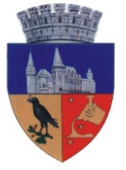 